317Inhalt und Ziele des Wahlfachs:Wir wollen in der Umwelt AG aktiv für den Umweltschutz arbeiten. Coronabedingt werden wir vor allem im Freien (grünes Klassenzimmer, Exkursionen, etc.) unterwegs sein und in den Wintermonaten – je nach Wetter – eine kleine Pause einlegen.Es gibt die Möglichkeit an Ökologie-Wettbewerben teilzunehmen, wir wollen für den Erhalt unseres Titels „Umweltschule in Europa“ Projekte für die ganze Schulfamilie auf die Beine stellen und so weiter. 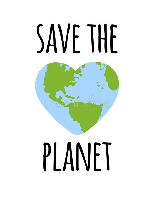 Mögliche Themen wären:                                                                                    Unsere Flüsse – wie verschmutzt sind sie wirklich?Waldschutz(Grünflächen in Regensburg; Bedeutung tropischer und heimischer Wälder/Holz als nachwachsender Rohstoff)Insektensterben (Bestäuber – Schädling – Blutsauger – Welternährer – Live im Klostergarten)Pflanzen- und Insektengifte (Verbot von Neonikotinoiden/Glyphosat/Insekten-sterben) Konsum („Wie viel ist genug“/„Was bedeutet Verzicht“; Konsumkritischer -Stadtrundgang)Meere und ihre Bewohner („Plastic Planet“ – Wie kann man Meeresschutz auch von uns aus gewährleisten?/Fischzucht und Fischfang; Korallenriffe in Gefahr)Energiewende (Raps, Mais, Kartoffeln für unsere Autos?/„Was bedeutet Mobilität?“/„Wie würde unsere Welt ohne Strom aussehen?“)Verwertung der Klostergartenfrüchte zu gesunden Pausensnacks (Müsliriegel, Dörrobst, Chips etc.)Quelle (Bild): https://de.dreamstime.com/lizenzfreie-stockbilder-erde-spart-die-planeten-klipp-kunst-image2257949Name des WahlfachesUmwelt AGKursleitungStefanie BernhardAngebot für Jahrgangsstufen5 – 12Teilnehmerbegrenzung15Stundenumfang 1 Std. wöchentlich bzw. im BlockMaterial, Kosten, 
weitere Anmerkungen--Besonderheiten:z. B. Exkursionen, Studientage, Wettkämpfe, Auftritte etc.Exkursionen, Ausstellungen und schulweite Veranstaltungen möglich, Unterricht wenn möglich im Freien!